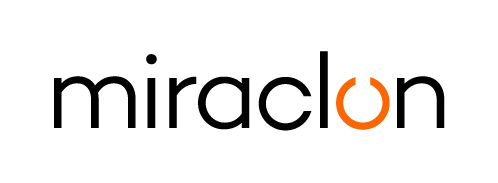 Profil klientaKontakt dla mediów:Miraclon: Elni Van Rensburg – +1 830 317 0950 – elni.vanrensburg@miraclon.com AD Communications: Josie Fellows – +44 (0)1372 464470 – jfellows@adcomms.co.uk 
3 sierpnia 2023 r.
Firma Nägele rozwija program zrównoważonego rozwoju, wykorzystując technologię KODAK FLEXCEL NX firmy Miraclon i nową instalację do recyklingu wody Zrównoważony rozwój, ochrona zasobów, materiały przyjazne dla środowiska i mniejsza emisja dwutlenku węgla to trendy w opakowaniach i ich procesach produkcyjnych, które również znacząco wpływają na przygotowanie do druku opakowań. Od kilku lat firma Nägele Digital Repro GmbH z Kempten w Niemczech koncentruje się na zrównoważonym rozwoju i strategiach pozostawiania mniejszego śladu węglowego, zarówno we własnych zakładach, jak i w produktach dostarczanych klientom.Zasady zrównoważonego rozwoju przełożone na działanie Wdrażając zasady zrównoważonego rozwoju, ten dostawca usług przygotowania do druku i produkcji płyt korzysta z energii ze źródeł odnawialnych i zainwestował w dużą instalację solarną zainstalowaną na dachu swojego zakładu. Energia elektryczna wytwarzana przez panele słoneczne pokrywa w 100% całkowite zapotrzebowanie energetyczne firmy Nägele. Procesy produkcyjne w działach repro i produkcji płyt są również tak zaprojektowane, aby ograniczyć do minimum ilość odpadów, a także zużycie energii i materiałów. Klucz: zaawansowane zarządzanie kolorami oparte na niestandardowych profilach dla każdej kombinacji maszyny, systemu farb i podłoża, proofy kontraktowe i sprawny przepływ pracy.Technologia FLEXCEL NX odgrywa również ważną rolę w strategii zrównoważonego rozwoju firmy Nägele. Firma jest użytkownikiem FLEXCEL NX System od 2010 roku, a wiosną 2021 roku rozszerzyła swoje możliwości w zakresie produkcji płyt FLEXCEL NX o rozwiązanie FLEXCEL NX Ultra Solution, dzięki czemu klienci mają do dyspozycji bezrozpuszczalnikową, wolną od lotnych związków organicznych i opartą na wodzie alternatywę przetwarzania. Płyty FLEXCEL NX stanowią obecnie 98% wszystkich płyt fotopolimerowych produkowanych przez firmę Nägele; pozostała niewielka część to płyty do lakierowania do druku offsetowego. Firma obsługuje dwa systemy FLEXCEL NX Wide 4260 i zaopatruje w płyty FLEXCEL NX liczne drukarnie w Niemczech oraz w kilku sąsiednich krajach, głównie do druku opakowań giętkich.Sukces dzięki FLEXCEL NX Ultra Solution firmy MiraclonOkoło dwa lata po dodaniu rozwiązania FLEXCEL NX Ultra Solution do oferty firmy Nägele, płyty FLEXCEL NX Ultra stanowią już połowę całej realizowanej produkcji płyt. „Wszystkie technologie FLEXCEL NX doskonale spełniają nasze wymagania, jak również wymagania naszych klientów w zakresie wydajności i produktywności” — wyjaśnia dyrektor zarządzający Michael Nägele. „Ponadto, dzięki płytom FLEXCEL NX Ultra Plates,  dostarczenie pierwszej płyty gotowej do druku zajmuje mniej niż godzinę, co oznacza, że możemy szybko reagować na zmiany potrzeb klientów w ostatniej chwili, a oni mogą utrzymać swoje maszyny w ruchu. Jednocześnie zastosowanie rozwiązania FLEXCEL NX Ultra Solution umożliwiło nam znaczne ograniczenie zużycia rozpuszczalników w naszej firmie”. Michael Nägele twierdzi, że opinie otrzymane od przetwórców opakowań podkreślają doskonałą spójność i optymalny transfer farby płyt FLEXCEL NX Plates, co pomaga szybciej uzyskać kolor podczas uruchamiania maszyny, zmniejszając w ten sposób odpady i oszczędzając farbę w całym cyklu produkcyjnym. „Nasi klienci mówią nam również, że używanie płyt FLEXCEL NX Plates pozwala wydłużyć odstępy między czyszczeniem płyt w maszynie. Wszystkie te efekty składają się nie tylko na lepszą wydajność maszyny, ale także na bardziej zrównoważony proces druku fleksograficznego”.Dodatkowe rozwiązania w zakresie zrównoważonego rozwoju i ochrony zasobów „Maksymalna wydajność i produktywność są dziś priorytetami, ale nasi klienci coraz częściej domagają się również przekonujących odpowiedzi na dodatkowe kwestie związane ze zrównoważonym rozwojem i ochroną zasobów” — dodaje Michael Nägele. „Technologia FLEXCEL NX zapewnia szereg korzyści dla zrównoważonego rozwoju, a rozwiązanie FLEXCEL NX Ultra Solution oferuje dodatkową korzyść w postaci braku rozpuszczalników i lotnych związków organicznych. Jednak nawet wodny roztwór do wymywania UltraClean używany w procesorze FLEXCEL NX Ultra musi być uzupełniany podczas przygotowywania płyt”. Ze względu na przepisy dotyczące ochrony środowiska użytkownicy FLEXCEL NX Ultra zwykle wzywają specjalistyczną firmę w celu odbioru i recyklingu ścieków – co potencjalnie wiąże się z transportem i dodatkowymi wydatkami. Michael Nägele szukał wewnętrznego rozwiązania w zakresie recyklingu oraz sposobu oczyszczania ścieków w zakładzie i odzyskiwania zawartej w nich wody.Ponieważ „gotowy” system recyklingu nie był dostępny, firma Nägele połączyła siły z inną firmą zajmującą się projektowaniem instalacji i specjalizującą się w recyklingu mediów płynnych, aby opracować wewnętrzną instalację do recyklingu ścieków z procesora FLEXCEL NX Ultra. „Kwestią ochrony zasobów i zrównoważonego rozwoju, nie wspominając o efektywności ekonomicznej, było dla nas znalezienie rozwiązania technicznego, które pozwoliłoby nam odzyskać i ponownie wykorzystać wodę – cenny zasób – w naszym procesie produkcji płyt. Inwestycja środków finansowych, czasu i wysiłku – zwłaszcza ze strony Wernera Rosta, naszego kierownika produkcji – była tego warta” — komentuje Michael Nägele. Specjalnie zaprojektowana instalacja działa w Nägele od połowy kwietnia 2023 roku i jest w pełni zintegrowana z procesem produkcyjnym.Recykling zmniejsza zużycie wody użytkowejZaprojektowana do obróbki 300 litrów zużytego środka uszlachetniającego na cykl pracy i zainstalowana w magazynie firmy, zajmuje powierzchnię 6x3 m i działa półautomatycznie. Ścieki przechodzą przez kilka etapów przetwarzania: Najpierw w mieszalniku następuje wytrącanie chemiczne. Następnie odbywa się filtracja przez cztery połączone szeregowo worki filtracyjne, a na koniec destylacja wody w parowniku. Ten ostatni zasilany jest energią elektryczną wytwarzaną przez zakładową instalację fotowoltaiczną.Odzyskana czysta woda wraca do procesu wymywania procesora FLEXCEL NX Ultra, pozostawiając jedynie niewielkie ilości stałych resztek. Z 1000 litrów roztworu do wymywania wodą około 30 litrów pozostałej cieczy nadal wymaga utylizacji, a gdy worki filtracyjne wymagają wymiany, można je wyrzucić jako odpady domowe po wysuszeniu razem z przefiltrowanymi substancjami.„Inwestycja w tę instalację do recyklingu ma sens w ramach naszej ogólnej strategii zrównoważonego rozwoju i ochrony zasobów – w końcu chcemy, aby liczba produkowanych przez nas płyt FLEXCEL NX Ultra Plates nadal rosła” — podsumowuje Michael Nägele. „Postrzegamy to jako decydujący krok w kierunku dalszej poprawy równowagi ekologicznej produkcji płyt fleksograficznych. My, nasi klienci, a ostatecznie także konsumenci i środowisko, czerpiemy korzyści z tego zaangażowania”.KONIECInformacje o firmie MiraclonMiraclon jest twórcą rozwiązania KODAK FLEXCEL Solutions, które od ponad dekady pomaga przekształcać druk fleksograficzny. Technologia ta, obejmująca czołowe w branży systemy FLEXCEL NX i FLEXCEL NX Ultra System oraz pakiet FLEXCEL NX Print Suite umożliwiający drukowanie w technologii PureFlexo™ Printing, maksymalizuje wydajność druku, zapewnia wyższą jakość i najlepsze w swojej klasie rezultaty. Koncentrując się na rozwijaniu nauk związanych z obrazowaniem, innowacji oraz współpracy z partnerami przemysłowymi i klientami, firma Miraclon angażuje się w przyszłość fleksografii i nieustannie zajmuje pozycję lidera. Dowiedz się więcej na stronie www.miraclon.com i obserwuj nas na LinkedIn i YouTube. 